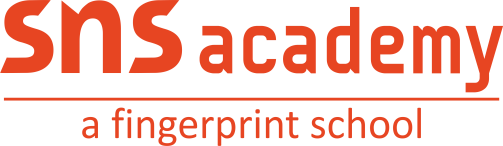 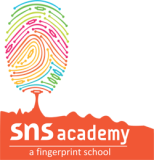 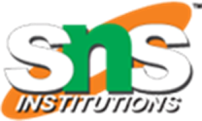 Name: ______________________________                                                          GRADE: 2        SUB: MATHSUse a ruler, connect the dots to draw the shapes shown.         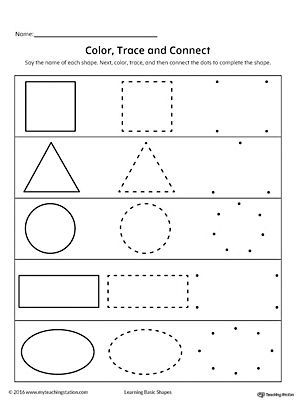 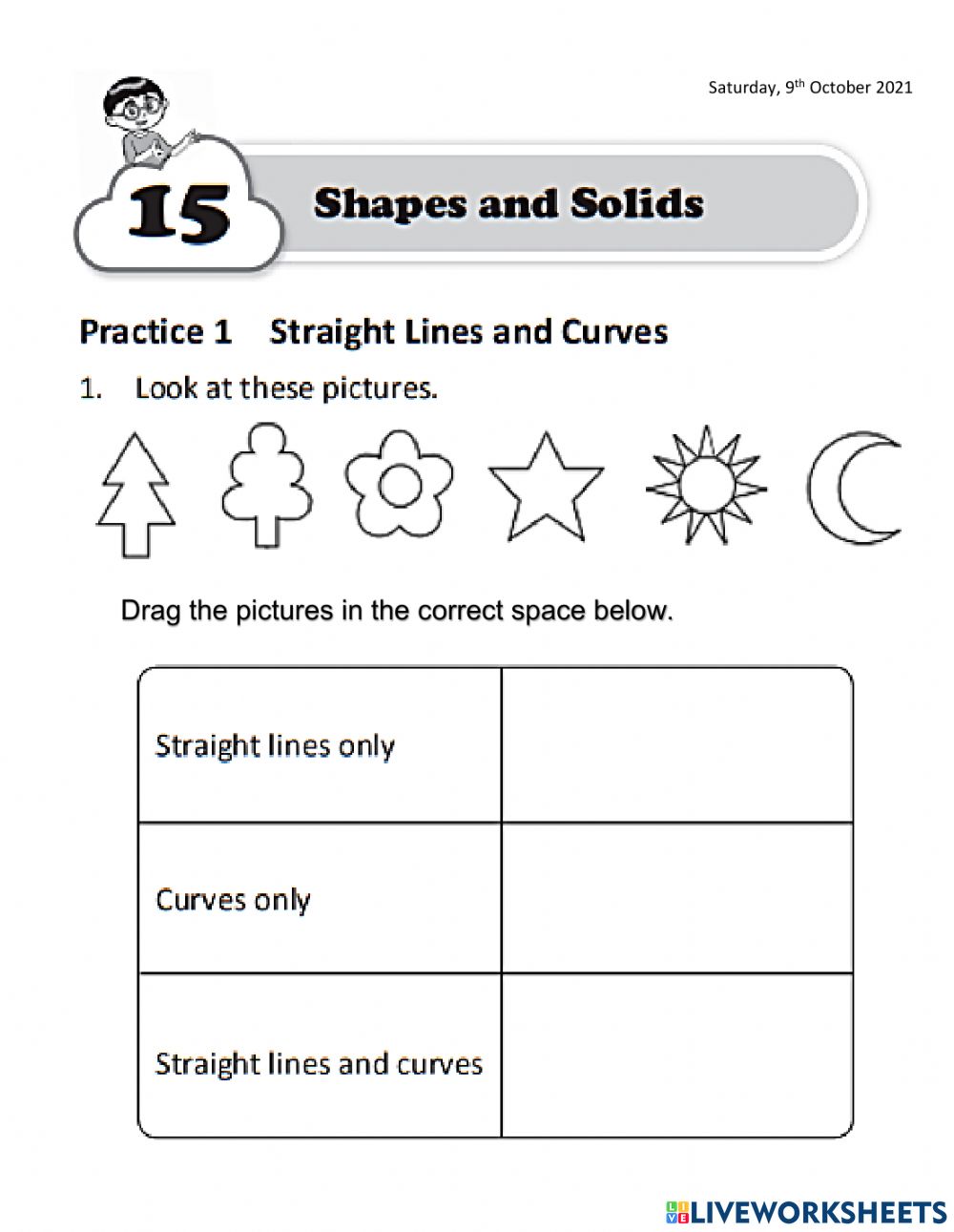 Draw the pictures in correct box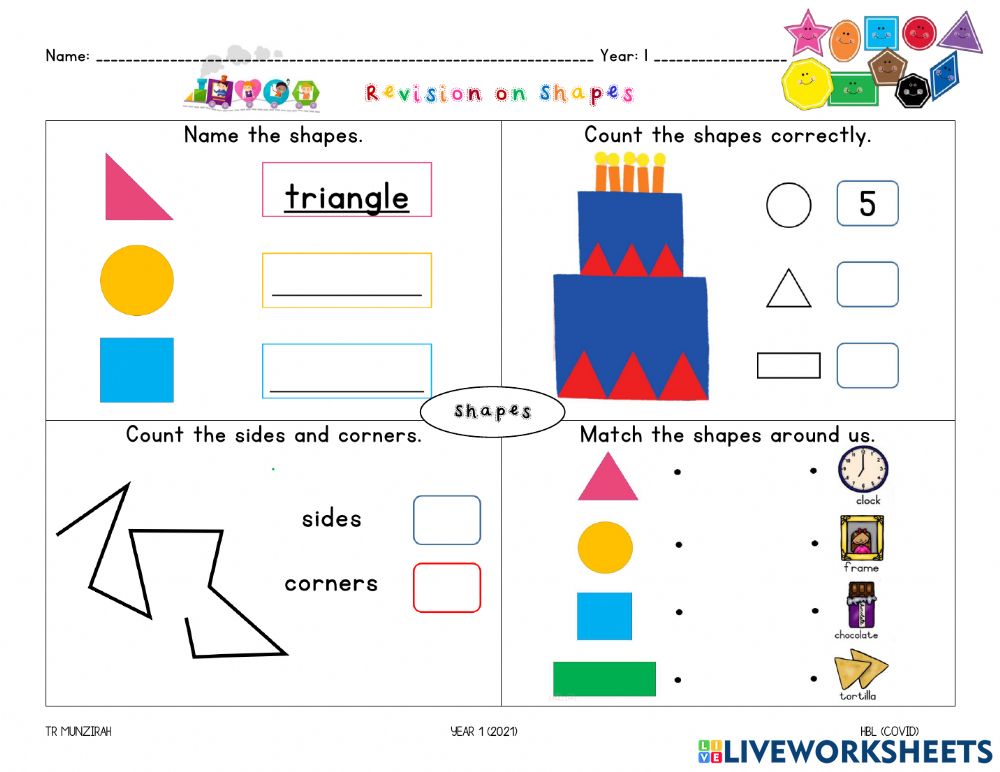 